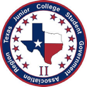 Texas Junior College Student Government AssociationRegion II Spring Conference ScheduleFriday, March 5, 20209:00 AM- 4:00 PMTime:Event:Zoom Meeting Information:8:45 AM-9:40 AMMorning Mingle and 1st General Meetinghttps://us02web.zoom.us/j/84830623770?pwd=MTRCcUJDb1I4SVJnd3FNaklsMmJsUT09Meeting ID: 848 3062 3770Passcode: 0584019:45 AM- 10:45 AMCommittee Meetings
Please have at least one representative from each school per committee (if possible)
 and two for Awards committeeCommittee Meetings
Please have at least one representative from each school per committee (if possible)
 and two for Awards committee9:45 AM- 10:45 AMAwards Committee https://us02web.zoom.us/j/81544920300?pwd=VCtGZUl5cFlaUER2UjlqU250SkZhdz09Meeting ID: 815 4492 0300Passcode: 7396419:45 AM- 10:45 AMLegislative Committeehttps://us02web.zoom.us/j/88551405746?pwd=bk5SZ2kybk1DWTZtb3VEVnQwcUZ5Zz09Meeting ID: 885 5140 5746Passcode: 0516359:45 AM- 10:45 AMRecruitment and Retention Committee https://us02web.zoom.us/j/86767446223?pwd=N2Ira2tZcWxtNlhTVnZiVUJlYzd3UT09Meeting ID: 867 6744 6223Passcode: Region29:45 AM- 10:45 AMResolutions Committeehttps://us02web.zoom.us/j/86991205832?pwd=Sm9tL0x1VVN2WVhzakI4cFpFWDFOUT09 
Meeting ID: 869 9120 5832 
Passcode: 781565 9:45 AM- 10:45 AMSocial (T-shirt/Cheer) Committeehttps://us02web.zoom.us/j/85837177193?pwd=VmllcnFKNjNNMDJOU1B2UTZuTWVNZz09Meeting ID: 858 3717 7193
Passcode: 7512129:45 AM- 10:45 AMCommunity Service Committeehttps://us02web.zoom.us/j/84176043784?pwd=Z1VDdzR5VFM0cC9FTU56QlVvZnkrdz09  Meeting ID: 841 7604 3784 Passcode: 220990 10:45 AM-11:45 AMKEYNOTE SPEAKER
“Amelia Fortes”https://us02web.zoom.us/j/86580439474?pwd=VmVXcnZULzRCbC80RDBpUUFKT1lNQT09Meeting ID: 865 8043 9474Passcode: 26146111:45 AM-12:25 PMLUNCH BREAK/MEET OTHER SCHOOLShttps://us02web.zoom.us/j/82871919798?pwd=UGtTV2wvSUYvWkppSDY4Ly9mMHpiQT09Meeting ID: 828 7191 9798Passcode: 33781412:30 PM- 1:30 PMCommittee Meetings (if still need to meet)/Breakout Workshops:Committee Meetings (if still need to meet)/Breakout Workshops:12:30 PM- 1:30 PMAwards Committee (2nd)https://us02web.zoom.us/j/86046360823?pwd=UWllMkUvTlhETTFRK2xvaFlWUTZuQT09Meeting ID: 860 4636 0823Passcode: 77678612:30 PM- 1:30 PMLegislative Committee (2nd)https://us02web.zoom.us/j/83824490590?pwd=VHNLdVhieWRmVFVFUUZCY3A1ZDhCdz09 
Meeting ID: 838 2449 0590 
Passcode: 303060 12:30 PM- 1:30 PMResolutions Committee (2nd) https://us02web.zoom.us/j/86868998838?pwd=dGFLYkE4TmUrUTBtRjdhSDBNL3JpQT09Meeting ID: 868 6899 8838Passcode: Region212:30 PM- 1:30 PMWORKSHOP 1: “The Pathway of a Leader”https://us02web.zoom.us/j/86473636634?pwd=cmtLeGVDbTN4RTUxZXcrRCs3UVIwQT09
Meeting ID: 864 7363 6634 
Passcode: 60632612:30 PM- 1:30 PMWORKSHOP 2: “Create a Service to be Proud”https://us02web.zoom.us/j/84391186679?pwd=NjQ0VjJDemhwUDkrQ1A4dTdxOFZIZz09   Meeting ID: 843 9118 6679Passcode: 50131312:30 PM- 1:30 PMWORKSHOP 3: ADVISORS MEETING https://us02web.zoom.us/j/88551405746?pwd=bk5SZ2kybk1DWTZtb3VEVnQwcUZ5Zz09Meeting ID: 885 5140 5746Passcode: 0516351:30 PM2nd General Meetinghttps://us02web.zoom.us/j/87000683760?pwd=OGdyM2gyMVZIVVRaNTRoZElIKzA3UT09Meeting ID: 870 0068 3760Passcode: 388059